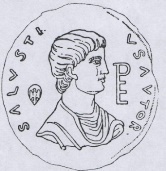 CENTRO STUDI SALLUSTIANISedi: Via F. Santavicca, n. 1 - 67100 L’Aquila    Cell. +393342386080 Email: centrostudisallustianiaq@gmail.com Sito: www.studisallustiani.comMODULO ISCRIZIONE ASSOCIAZIONELa/Il sottoscritta/ochiedel’iscrizione al Centro Studi Sallustiani per l’anno 2022in qualità di □         SOCIO ORDINARIO   		€   20,00□         SOCIO STUDENTE		          	€   10,00Data, ________________________________   										        Firma                                                                                                                        ____________________________________ Informativa ai sensi dell'art. 13 del D.Lgs. 196/03 “Codice in materia di protezione dei dati personali”, il Centro Studi Sallustiani non raccoglie dati sensibili ma  tratta i dati personali con mezzi elettronici ad accesso riservato al personale addetto, predispone misure di sicurezza informatica necessarie per ridurre al minimo il rischio di violazione della privacy delle/dei sue/suoi utenti da parte di terzi, tratta i dati secondo principi di correttezza, liceità, trasparenza e tutela della riservatezza e dei diritti degli interessati.  L’iscrizione all’Associazione implica il consenso all’utilizzo e al trattamento dell’indirizzo e-mail, e di eventuali altri dati personali, per permettere di comunicare iniziative dell’associazione. Ai sensi dell'art. 7 del D.Lgs. 196/03, il Centro Studi Sallustiani garantisce la possibilità di esercitare in qualsiasi momento i diritti di accesso, aggiornamento e cancellazione dei dati personali.  Responsabile del trattamento dati: Giulio Pacifico. Data, ______________________________   					   										        Firma                                                                                                                        ____________________________________ NB: il presente documento deve essere compilato in ogni sua parte e in caso di iscrizione di un minorenne deve esserci anche la firma di un genitore o di chi ne fa le veci. NomeNomeNomeCognomeCognomeCognomeCognomeCognomeCognomeCognomeNata/o ilNata/o ilaaprov.prov.prov.Codice Fiscale Codice Fiscale Codice Fiscale Residente aResidente aResidente aResidente aResidente aResidente aResidente aResidente aCAPCAPViaViaViaViaViaViaN. N. N. prov.Tel.cellularecellularecellularecellularee-mail_____________________________@_________________e-mail_____________________________@_________________e-mail_____________________________@_________________e-mail_____________________________@_________________e-mail_____________________________@_________________